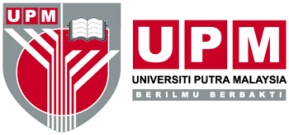 IKLAN JAWATAN KOSONG PEGAWAI EKSEKUTIF, PE3INDIVIDU (WARGANEGARA MALYASIA) YANG BERKELAYAKAN DIPELAWA UNTUK MENGISI KEKOSONGAN JAWATAN DI BAWAHJawatan 				 :         Pegawai Eksekutif, PE 3Kementerian/Jabatan/			 :         Universiti Putra MalaysiaBadan Berkanun /Kuasa TempatanKlasifikasi Perkhidmatan		            :         Skim Perkhidmatan Bukan Akademik                                                                        UPMJadual Gaji 				:         Gaji Permulaan: RM2,000.00Kritera 					:         Warganegara  MalaysiaBerumur tidak kurang dari 18 tahun   pada    tarikh tutup iklan 					           Mempunyai kelayakan minimum Diploma                                                                     (keutamaan kepada Diploma Sains)Taraf Jawatan 		                       :          KontrakRingkasan Tugas 			: 	UmumBertanggungjawab melaksanakan tugas-tugas Pengurusan Perkhidmatan Pelanggan dan Operasi Perkhidmatan Kaunter VLSU di Jabatan Diagnosis Makmal Veterinar, Fakulti Perubatan Veterinar.Khusus Akan ditetapkan oleh Ketua Pusat Tanggungjawab mengikut keperluan perkhidmatan dan tugas.Pemohon yang berminat boleh membuat permohonan dengan menggunakan Borang Permohonan Jawatan Kumpulan Pengurusan dan Profesional (SOK/BUM/BR03/JAWATAN 01)  yang boleh dimuat turun daripada laman Pejabat Pendaftar UPM di bahagian muat turun dokumen di bawah Seksyen Pelantikan. Sila hantarkan borang yang telah lengkap beserta sijil/dokumen yang berkaitan ke alamat: Pejabat Am	Fakulti Perubatan VeterinarUniversiti Putra Malaysia43400 UPM SerdangSELANGORTARIKH TUTUP IKLANBorang permohonan yang telah lengkap diisi hendaklah dihantar ke alamat di atas tidak lewat daripada 13 Januari 2020.PERATURAN MEMOHONBorang permohonan yang lengkap mestilah disertakan dengan salinan Kad Pengenalan, salinan sijil kelahiran dan salinan sijil-sijil persekolahan/pelajaran yang telah disahkan serta sekeping gambar terbaru berukuran passport.Perhatian:-Permohonan yang tidak lengkap atau lewat diterima atau tidak mengikut peraturan memohon boleh menyebabkan permohonan tidak akan dilayan;Hanya calon yang dipilih dalam saringan sahaja akan dipanggil untuk ditemuduga;Permohonan yang tidak menerima apa-apa jawapan dalam tempoh tiga (3) bulan dari tarikh tutup iklan adalah dianggap tidak berjaya.Sekian, terima kasih.LUDINATA BIN MISNUNKetua Penolong PendaftarFakulti Perubatan VeterinarNo. Tel		:  03-9769 3890 / 3999No. Faks	:  03-9769 1971Tarikh		: 30 Disember 2019   CARA MEMOHON: